MINUTARIAN from DG MARK  For meetings the Week of March 15, 2021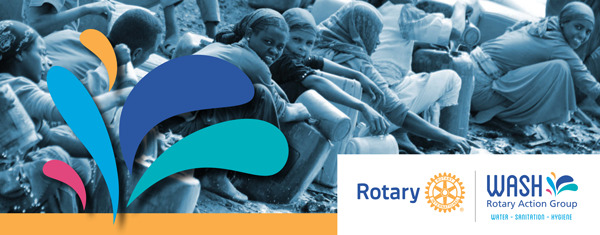 The WASH Rotary Action Group was formed in 2007 by a group of Rotarians, recognized by Rotary International, and focused on WASH projects. Since then it has facilitated many hundreds of projects – helping clubs find partners, ensuring sustainability, stressing the importance of a needs-driven approach, and developing best practices. WASH Rotary Action Group links water and sanitation to improved hygiene, better health, and empowerment of the community – especially women, irrigation and agriculture, education and literacy and, ultimately, child mortality.A Rotary Action Group is an association of Rotarians from around the world who are dedicated to a particular, unique area of service.  Members of a Rotary Action Group conduct hands-on, global service projects that advance the objectives of Rotary International. Each Rotary Action Group is officially approved and recognized by the RI Board of Directors, but functions independently of Rotary International and sets its own rules, dues requirement and administrative structure. WASH Rotary Action Group Goals:Access and connect with experts in WASHProvide technical guides for all stages of WASH projects including program life cycleSeek funding outside the Rotary domain to complement internal resourcesFacilitate connections with other organizations sharing Rotary goalsAlert Rotarians to the availability of expertise and financial resourcesIdentify and share Rotary and other resources available to Rotarians.Assist and enable clubs to seek support from other clubs, from TRF and beyond RotaryEnsure clubs can learn of the needs of other clubsMaintain and build a collaborative working relationship with RI and TRFImplement appropriate processes to monitor and evaluate the impact , efficacy and sustainability of Rotary projects and programsFacilitate the exchange of idea and informationVisit the WASH Website and  YouTube Page to see some of their projects. Get your club involved as we continue to celebrate Water and Sanitation Month.Yours in Rotary - DG Mark